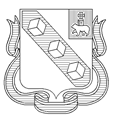 БЕРЕЗНИКОВСКАЯ ГОРОДСКАЯ ДУМАПЕРМСКИЙ КРАЙVII СОЗЫВРЕШЕНИЕ № Дата принятия ___ февраля 2022 г.О внесении изменений в решение Березниковской городской Думы от 29.11.2011 № 281 «Об утверждении Положения о Контрольно-счетной палате муниципального образования «Город Березники», ее структуры и штатной численности»	В соответствии с подпунктом «а» пункта 1, пунктом 5 статьи 5 Федерального закона от 08 августа 2001 г. № 129-ФЗ «О государственной регистрации юридических лиц и индивидуальных предпринимателей», в  целях приведения муниципального правового акта в соответствие с Уставом муниципального образования «Город Березники» Пермского краяБерезниковская городская Дума РЕШАЕТ:	1. Внести в решение Березниковской городской Думы от 29 ноября 2011 г. № 281 «Об утверждении Положения о Контрольно-счетной палате муниципального образования «Город Березники», ее структуры и штатной численности» (далее – Решение) следующие изменения:	1.1. в наименовании слова «муниципального образования «Город Березники» заменить словами «города Березники»;	1.2. в пункте 1 слова «муниципального образования «Город Березники» заменить словами «города Березники»;	1.3. в пункте 2 слова «муниципального образования «Город Березники» заменить словами «города Березники»;	1.4. в Положении о Контрольно-счетной палате муниципального образования «Город Березники», утвержденном Решением:	1.4.1. в наименовании слова «муниципального образования «Город Березники» заменить словами «города Березники»;	1.4.2. в разделе I:1.4.2.1.в наименовании слова «муниципального образования «Город Березники» заменить словами «города Березники»;		1.4.2.2. пункт 1.1 изложить в следующей редакции: «1.1. Контрольно-счетная палата города Березники в соответствии с Уставом муниципального образования «Город Березники» Пермского края (далее – Устав муниципального образования)  входит в структуру органов местного самоуправления муниципального образования «Город Березники» Пермского края  и является контрольным органом муниципального образования «Город Березники» Пермского края (далее - муниципальное образование «Город Березники»).		Полное наименование: Контрольно-счетная палата города Березники.Местонахождение Контрольно-счетной палаты города Березники (далее - Контрольно-счетная палата) (юридический и фактический адреса): 618400, Пермский край, город Березники, улица Труда, дом 7.	Контрольно-счетная палата является муниципальным казенным учреждением, образуемым для осуществления управленческих функций.»;	1.4.2.3. в пункте 20.1 раздела XX слова «муниципального образования «Город Березники» исключить.	1.5. В Структуре и штатной численности Контрольно-счетной палаты муниципального образования «Город Березники», утвержденных Решением:	1.5.1. наименование изложить в следующей редакции:«Структура и штатная численность Контрольно-счетной палаты города Березники»;1.5.2.Структуру и штатную численность Контрольно-счетной палаты города Березники, утвержденные Решением, изложить в редакции согласно приложению к настоящему решению.	2. Председателю Контрольно-счетной палаты муниципального образования «Город Березники» Зотовой Светлане Григорьевне в течение 7 рабочих дней со дня вступления в силу настоящего решения сообщить в регистрирующий орган об изменении сведений о юридическом лице, содержащихся в едином государственном реестре юридических лиц, путем представления соответствующих документов, предусмотренных Федеральным законом от 08 августа 2001 г. № 129-ФЗ «О государственной регистрации юридических лиц и индивидуальных предпринимателей».	3. Официально опубликовать настоящее решение в официальном печатном издании – газете «Два берега Камы» и  разместить его полный текст, состоящий из настоящего решения и приложения, указанного в подпункте 1.5.2  пункта 1.5 настоящего решения, на Официальном портале правовой информации города Березники, на официальном сайте Березниковской городской Думы в информационно - телекоммуникационной сети «Интернет».	4. Настоящее решение вступает в силу со дня, следующего за днем его официального опубликования в официальном печатном издании.Приложениек решениюБерезниковской городской Думыот ___________ №_____СТРУКТУРА И ШТАТНАЯ ЧИСЛЕННОСТЬКОНТРОЛЬНО-СЧЕТНОЙ ПАЛАТЫ ГОРОДА БЕРЕЗНИКИ┌──────────────────────────┐│       Председатель       ││Контрольно-счетной палаты ││    города Березники      │└─────┬───────────────┬────┘      │               │ ┌────┴───┐     ┌─────┴────┐ │Аудиторы│     │ Аппарат  │ └────────┘     └─────┬────┘                      │                ┌─────┴────┐                │Инспекторы│                └──────────┘Штатная численность Контрольно-счетной палаты города Березники составляет семь штатных единиц, в том числе предельная численность аппарата составляет не более трех штатных единиц.Глава города Березники – глава администрациигорода БерезникиК.П.СветлаковК.П.СветлаковПредседательБерезниковскойгородской Думы                                                              ПредседательБерезниковскойгородской Думы                                                              Э.В.СмирновЭ.В.СмирновУТВЕРЖДЕНОрешениемБерезниковскойгородской Думыот  29.11.2011 № 281                 